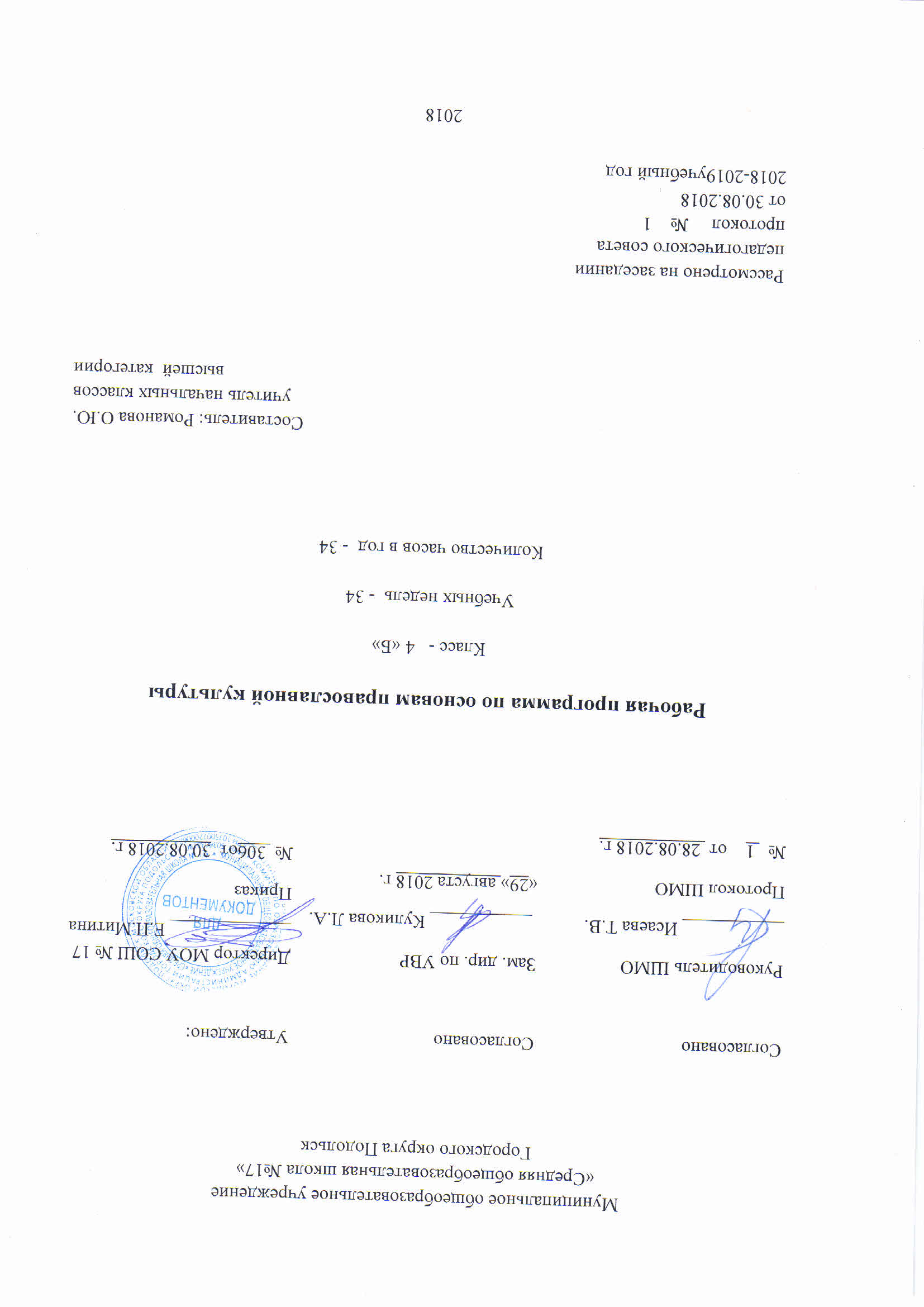 АннотацияРабочая программа по основам православной культуры разработана в соответствии с требованиями Федерального государственного образовательного стандарта и примерных образовательных программ.              Программа составлена на основе авторской программы Т.Д. Шапошниковой. Для реализации программы используется учебник: Основы православной культуры: 4 класс (4–5кл.): учебник / Т.А. Костюкова, О.В.Воскресенский, К.В.Савченко; под ред. Т.Д. Шапошниковой – 5-е изд., стереотип. - М.: Дрофа, 2017. –с. 191: ил. ISBN 978-5-358-18959-1  ФГОС.   На изучение программы отводится 1 час в неделю, 34 часа в год.Планируемые результаты освоенияучебного предмета «Основы православной культуры»Личностным результаты:формирование основ российской гражданской идентичности, чувства гордости за свою Родину, российский народ и историю России, осознание своей этнической и национальной принадлежности; формирование ценностей многонационального российского общества; становление гуманистических и демократических ценностных ориентаций; формирование образа мира как единого и целостного при разнообразии культур, национальностей, религий, отказ от деления на «своих» и «чужих», развитие доверия и уважения к истории и культуре всех народов; принятие и освоение социальной роли обучающегося, развитие мотивов учебной деятельности и формирование личностного смысла учения; развитие самостоятельности и личной ответственности за свои поступки на основе представлений о нравственных нормах, социальной справедливости и свободе; развитие этических чувств как регуляторов морального поведения; развитие доброжелательности и эмоционально - нравственной отзывчивости, понимания и сопереживания чувствам других людей; развитие начальных форм регуляции своих эмоциональных состояний; развитие навыков сотрудничества со взрослыми и сверстниками в различных социальных ситуациях, умения избегать конфликтов и находить выходы из спорных ситуаций; наличие мотивации к труду, работе на результат, бережному отношению к материальным и духовным ценностям. Метапредметные результаты:овладение способностью понимать цели и задачи учебной деятельности; осуществлять поиск средств ее достижения; формирование умения планировать, контролировать и оценивать учебные действия в соответствии с поставленной задачей и условиями ее реализации; находить наиболее эффективные способы достижения результата; вносить соответствующие коррективы в процесс их реализации на основе оценки и учета характера ошибок; понимать причины успеха/неуспеха учебной деятельности; адекватное использование речевых средств и средств информационно-коммуникационных технологий для решения различных коммуникативных и познавательных задач; умение осуществлять информационный поиск для выполнения учебных заданий; овладение навыками смыслового чтения текстов различных стилей и жанров, осознанного построения речевых высказываний в соответствии с задачами  коммуникации; овладение логическими действиями анализа, синтеза, сравнения, обобщения, классификации, установления аналогий и причинно-следственных связей, построения рассуждений, отнесения к известным понятиям; готовность слушать собеседника и вести диалог; готовность признавать возможность существования различных точек зрения и права каждого иметь свою собственную; излагать свое мнение и аргументировать свою точку зрения и оценку событий; готовность конструктивно решать конфликты посредством учета интересов сторон и сотрудничества; определение общей цели и путей ее достижения, умение договориться о распределении ролей в совместной деятельности; адекватное оценивание собственного поведения и поведения окружающих. Предметные результаты:1.знание, понимание и принятие личностью ценностей: Отечество, семья, религия — как основы религиозно-культурной традиции многонационального народа России; знакомство с основными нормами светской и религиозной морали, понимание их значения в выстраивании конструктивных отношений в семье и обществе; понимание значения нравственности, веры и религии в жизни человека и общества; формирование первоначальных представлений о светской этике, о традиционных религиях, их роли в культуре, истории и современности России; формирование общих представлений об исторической роли традиционных религий в становлении российской государственности; формирование первоначального представления об отечественной религиозно-культурной традиции как духовной основе многонационального многоконфессионального народа России; осознание ценности человеческой жизни. Содержание тем учебного предметаЗнакомство с новым предметом  (2 ч.) Урок 1. Россия — наша Родина. Россия как государство. Россия как часть планеты Земля. Представления о мире в древности. Образ мирового дерева. Историческая  связь  поколений. А. К. Толстой «Земля оттич и дедич». Значение семьи в жизни человека и человечества. Родословная.  Родословное древо. Основные понятия: Родина, государство, образ мирового дерева, семья, родословное древо. Учебно−исследовательская и проектная деятельность: Проект: «Родословное древо» (по личному выбору). Урок 2.  Духовные ценности человечества. Культура. Религия. Культура и духовные ценности человечества. Общие  духовные  ценности народов, населяющих Россию. Религия. Древние представления о Вселенной и богах. Языческие верования. Наиболее распространенные в современном мире и традиционные для России религии: христианство, ислам, иудаизм, буддизм. Религиозная культура: религиозные тексты, религиозные обряды, религиозное искусство. Священные тексты, сооружения и предметы, религиозные практики разных религий. Вечные вопросы человечества. Религия и наука. Этика как часть философии. Нравственный закон в светской и религиозной жизни. Основные понятия: культура, духовные ценности, религия, вера, язычество, этика, философия, нрав- ственный закон, традиции. Введение в православную культуру (8 ч.) Урок 3. Колокола. Колокольный звон — один из символов русской культуры. Различные виды колокольных звонов на Руси. Традиции колокольного звона на Руси. Колокол в светской жизни России. Значение колокольных звонов в русской истории. Отношение к колоколам в русской традиции. Искусство изготовления колоколов.  Место  колокольного звона в русской классической музыкальной культуре. Колокола как атрибут церковной жизни. Виды церковных колоколов. Колокольня и звонница. Москва — город «сорока сороков». Основные понятия: колокола, колокольный звон, церковь, колокольня, звонница. Учебно−исследовательская и проектная деятельность: Проект: «История одного колокола» (по личному выбору). Урок 4. Православный храм. Храм — дом Божий. Традиции строительства храмов на Руси. Храмы  как  произведения  архитектуры  и  искусства. Каноны строительства храма. Различное и общее во  внешнем облике    православных   храмов. Основные понятия: храм, церковь, собор, часовня. Учебно−исследовательская и проектная деятельность: Проект: «Наш храм» (по личному выбору). Урок 5.  Как христианство пришло на Русь. Православие. Принятие христианства на Руси. Летописные свидетельства о крещении Руси. Представления о Боге в христианстве. Представление о сотворении мира в христианстве. Первые люди, грехопадение Адама и  Евы, появление в человеческой жизни страданий и зла. Иисус Христос. Православие.  Распространение  православия  в мире. Православие как традиционная религия России. Основные понятия: христианство, Библия, православие, Крещение Руси. Урок 6.   Жизнь Иисуса Христа. Евангелие. События, предшествующие рождению Иисуса Христа. Благовещение. События жизни Иисуса Христа. Рождество, детство и юность, начало проповеднической  деятельности. Смысл проповедей Христа. Ученики Иисуса Христа. Деяния Иисуса Христа. Чудеса. Предательство  Иуды.  Распятие.  Воскресение. Вознесение. Апостолы и их проповедническая деятельность. Основные понятия: Евангелие, Мессия, Благовещение, Рождество, распятие, Воскресение, Вознесение, апостолы. Учебно−исследовательская и проектная деятельность: Проект: «Апостолы» (по личному выбору). Урок 7.  Библия и Евангелие. Святые равноапостольные Кирилл и Мефодий. Святые в христианской традиции. Святые равноапостольные Кирилл и Мефодий. Создание славянской азбуки и распространение Евангелия среди славянских народов. Библия — священная книга христианства. Ветхий Завет и Новый Завет. Урок 8. Не совсем обычный урок. Библия в христианской культуре. Вечные вопросы человечества. Монашество в православной традиции. Библия как источник знаний, мудрости и нравственности. Основные понятия: монах, отрок, вечные вопросы человечества. Уроки  9, 10.  О душе. Представления о душе в православии. Бессмертие души, разум, свобода воли и дар слова как отражение в человеке образа Бога по христианским  представлениям.  Уникальность и неповторимость человеческой души. Свобода воли и проблема выбора как нравственная проблема. Ответственность человека за свой выбор и свои поступки. Забота человека о своей душе. Нравственные поступки. Любовь, уважение и терпение как основа челове- ческих взаимоотношений. Прощение, умение прощать. Основные понятия: душа, свобода воли, выбор. Храм – дом Божий на земле (7 ч.) Урок 11.  Как вести себя в православном храме. Значение храма в жизни православных верующих.  Правила поведения в храме. Храм как культурно-историческое наследие. Забота государства и Русской Православной Церкви о сохранении шедевров православной архитектуры и искусства. Строительство новых  храмов. Основные понятия: храм, церковь, крестное знамение. Учебно−исследовательская и проектная деятельность: Проект: «Как было, и как стало (реставрация храма)» (по личному выбору). Урок 12. Не совсем обычный урок. Экскурсия.Внутреннее строение и убранство храма. Внутреннее строение храма. Притвор. Средняя   часть. Иконостас. Традиционное расположение икон в иконостасе. Царские  врата и  алтарь. Символическое  значение престола. Облачение  церковно- и  священнослужителей.  Основные понятия: притвор, канун, аналой, икона, иконостас, царские врата, алтарь, престол.  Урок 13.  Православная молитва. Молитва и ее  смысл   для   верующих. Виды молитв. Молитвы-просьбы. Правила молитвы. Значение совместной молитвы в храме для православных верующих. Молитвы  в  повседневной     жизни     православных верующих. Православная молитва перед учением. Основное понятие: молитва. Урок 14.  Фреска и икона. Фрески и иконы в храме. Фрески. Технология, правила и традиции создания фресок. Икона как особый священный предмет для православных верующих. Отношение верующих к иконе. Чудотворные иконы. Фрески и иконы как произведения искусства и культурное достояние России. Основные понятия: фреска, икона, киот, лампада, красный угол, иконописец. Учебно−исследовательская и проектная деятельность: Проект: «Фрески Андрея Рублева» (по личному выбору). Урок 15.  Отличие иконы от картины. Назначение иконы. Реалистичное изображение людей, природы и предметов на картине. Особенности изображения на иконе фигур и фона. Детали изображения на иконе. Система символов в иконописи. Символика цвета и света в иконописи. Основные понятия: символ, символика, фигура, цвет, свет, пространство. Учебно−исследовательская и проектная деятельность:  Проект: «Виртуальный музей» (по личному выбору). Урок 16.  Образ  Христа  в искусстве. Образ Иисуса Христа в русском и зарубежном изобразительном искусстве, музыке, литературе. И.Н. Крамской «Христос в пустыне». В. М. Васнецов «Распятие Христа». М. В. Нестеров «Воскресение». Основные понятия: образ, впечатление. Учебно−исследовательская и проектная деятельность:  Проект: «Выставка «Образ Христа в изобразительном искусстве» (по личному выбору). Урок 17. Православные традиции и семейные ценности. «Семья — малая церковь». Семья – малая церковь. Основа семьи в православной традиции. День семьи, любви и верности  - светский и церковный праздник. Служение в семье. Долг членов семьи по  отношению друг к другу. Послушание и     смирение     как      христианские       добродетели.  Притча о блудном сыне. Основные понятия: семья, служение, послушание, смирение, добродетель. Учебно−исследовательская и проектная деятельность:  Проект: «Открытка ко Дню семьи, любви и верности» (по личному выбору). Православные праздники (3 ч.) Урок 18.   Календарный   год   в   православии. Православный календарь и его отличие от светского. Религиозные праздники. Православные праздники.  Праздник  Покрова Пресвятой   Богородицы. История праздника. Особое значение праздника Покрова в русской православной традиции. Храмы в честь Покрова   Пресвятой   Богородицы. Народные приметы, связанные с праздником Покрова. Основные понятия: календарь, религиозные праздники, Покров Пресвятой Богородицы. Учебно−исследовательская и проектная деятельность: Проект: «Мой святой» (по личному выбору). Урок 19. Рождество. Крещение. Праздник Рождества Христова. Евангельская история Рождества. Традиции празднования Рождества в русской православной культуре. Рождественские рассказы и сказки. Святки. Народные святочные традиции. Праздник Крещения Господня. Евангельская история Крещения Господня. Традиции празднования Крещения в русской православной культуре. Основные понятия: Рождество Христово, Сочельник, Святки, Крещение Господне. Учебно−исследовательская и проектная деятельность:  Проект: «Православные двунадесятые праздники» (по личному выбору). Урок 20. Пасха. Пасха — главный христианский праздник. Великий пост. Правила Великого поста. Смысл поста для православных верующих. Подготовка к Пасхе. Традиционные пасхальные блюда. Пасхальная служба в храме. Крестный ход. Пасхальные колокольные звоны. Основные понятия: Пасха, Великий пост, крестный ход. Духовные ценности православия (4 ч.) Урок 21. Чудо. Таинства. Чудеса, совершенные Иисусом Христом согласно Евангелию. Церковные таинства, их смысл и значение для верующих. Таинство крещения. Обряд крещения в православной традиции. Смысл обряда крещения. Наречение имени в православной традиции. Таинство миропомазания. Смысл обряда миропомазания. Таинство покаяния. Таинство причащения. Происхождение и смысл таинства причащения. Таинство брака. Обряд венчания в православной традиции. Обрядовая и духовная составляющие церковных таинств. Основные понятия: чудо, таинство, крещение, миропомазание, покаяние, причащение. Урок 22.  Христианские заповеди. Совесть. Божественное происхождение заповедей согласно христианскому учению. Значение заповедей. Смысл заповедей. Заповеди об отношении к Богу. Заповеди об отношении человека к себе и другим людям. Любовь как основа всех заповедей. Совесть в системе нравственных ценностей православия. Основное понятие: заповеди. Урок 23. Любовь. Любовь в христианском понимании. Многообразие    проявлений    любви. Жертвенность как основа любви. Благотворительность и милосердие в православной традиции. Подвиги любви. Защита Родины. Пример земной жизни Иисуса Христа как выражение высшей меры любви в христианской системе ценностей. Основные понятия: любовь, жертвенность, благотворительность,  милосердие. Учебно−исследовательская и проектная деятельность: Проект: «Православные благотворительные организации» (по личному выбору). Урок 24. Не совсем обычный урок. Прощение. Прощение как христианская добродетель. Обида и прощение. Умение прощать в повседневной жизни людей. Прощение через любовь к людям. Основное понятие: прощение. Жизнь по заповедям (6 ч.) Урок 25.  Жизнь преподобного Серафима Саровского. Доброта. Преподобный Серафим Саровский. Детство Прохора Мошнина, чудо спасения при падении с колокольни и чудо исцеления. Монашеская жизнь Серафима. Отшельничество и столпничество. Предания о жизни Серафима в лесу. Предание о Серафиме и разбойниках. Доброта. Деяния Серафима Саровского. Основные понятия: житие, отшельник, столпничество. Учебно−исследовательская и проектная деятельность: Проект: «Сочинение-рассуждение «Легко ли всех любить» (по личному выбору). Урок 26. Житие святителя Николая Чудотворца. Милосердие. Милосердие как нравственное качество  и  христианская   добродетель. Житие Николая Чудотворца. Подвиги любви к ближнему. Помощь неимущим и спасение погибающих. Предание о Николае Чудотворце и воре. Традиции почитания Николая Чудотворца на Руси. Основные понятия: христианские добродетели, милосердие. Урок 27. Жизненный подвиг Сергия Радонежского. Трудолюбие. Детство Сергия. Чудо с просфорой. М. В. Нестеров «Видение отроку Варфоломею». Монашество Сергия. Отшельничество и жизнь в лесу. Основание Троице-Сергиевой лавры. Труды Сергия в монастыре.  Почитание Сергия Радонежского в русской православной традиции. Основные понятия: монашество, отшельничество, трудолюбие, патриотизм, патриот. Уроки 28, 29. Не совсем обычный урок. Монастыри. Жизнь по заповедям. Внешний вид православного монастыря. Стены и надвратная церковь. Монастыри в истории Древней Руси. Защитные функции монастыря в военное время. Монахи-воины. Пересвет и Ослябя. Поединок Пересвета с Челубеем. Монашество как духовный подвиг. Монашеский постриг и монашеские обеты. Правила монашеской жизни, монастырский устав. Послушания. Архитектурный ансамбль монастыря. Монастыри как центры культуры, просвещения и благотворительности. Монастыри как объекты культурного наследия. Основные понятия: монастырь, монастырский устав, послушание, лавра, монах, инок, скит, игумен, игуменья,  архимандрит. Учебно−исследовательская и проектная деятельность:  Проект: «Православные монастыри» (по личному выбору). Урок 30. Не совсем обычный урок. Жизнь современной Православной Церкви. Церковь как общность православных христиан. Священнослужители и церковнослужители Рус- ской Православной Церкви и их обязанности. Церковные службы. Просветительская и благотворительная деятельность современной     Русской     Православной     Церкви. Участие церкви в жизни верующих. Участие верующих в жизни своего прихода. Основные понятия: приход, община. Подведение итогов (4 ч.) Уроки 31, 32, 33, 34. Презентация результатов учебно-исследовательской и проектной деятельности учащихся. Распределение учебных часов по разделам программыУчебно-тематический планКалендарно – тематическое планирование№ п/п Наименование  разделов (тем)Всего часов Из нихИз них№ п/п Наименование  разделов (тем)Всего часов Контрольных работИных видов работ1 Знакомство с новым предметом. 2 2 Введение в православную культуру. 8 3 Храм – дом Божий на земле. 7 4 Православные праздники. 3 5 Духовные ценности православия. 4 6 Жизнь по заповедям. 6 7 Подведение итогов. 4 Итого: Итого: 34 00Часов в неделювсегоИз нихИз нихЧасов в неделювсегоКонтрольных работДругие виды работ1 четверть182 четверть183 четверть1104 четверть18ГОД13400№п/п№ урока в разделеТема урокаСрокиСроки№п/п№ урока в разделеТема урокапланируемыекорректировка1 четверть1 четверть1 четверть1 четверть1 четвертьЗнакомство с новым предметом  (2 ч.)Знакомство с новым предметом  (2 ч.)Знакомство с новым предметом  (2 ч.)Знакомство с новым предметом  (2 ч.)Знакомство с новым предметом  (2 ч.)11(1)Россия — наша Родина. 03.09-07.0921(2)Духовные ценности человечества. Культура. Религия. 10.09-14.09Введение в православную культуру (8 часов)Введение в православную культуру (8 часов)Введение в православную культуру (8 часов)Введение в православную культуру (8 часов)Введение в православную культуру (8 часов)32(1)Колокола. 17.09-21.0942(2)Православный храм. 24.09-28.0952(3)Как христианство пришло на Русь. Православие. 01.10-05.1062(4)Жизнь Иисуса Христа. 08.10-12.1072(5)Библия и Евангелие. Святые равноапостольные Кирилл и Мефодий. 15.10-19.1082(6)Не совсем обычный урок. Библия в христианской культуре. 22.10-26.102 четверть2 четверть2 четверть2 четверть2 четверть92(7)О душе. 06.11-09.11102(8)О душе. 12.11-16.11Храм – дом Божий на земле  (7 часов)Храм – дом Божий на земле  (7 часов)Храм – дом Божий на земле  (7 часов)Храм – дом Божий на земле  (7 часов)Храм – дом Божий на земле  (7 часов)113(1)Как вести себя в православном храме. 19.11-22.11123(2)Не совсем обычный урок. Экскурсия.Внутреннее строение и убранство храма. Внутреннее строение храма. Притвор. Средняя   часть.26.11-30.11133(3)Православная молитва. 03.12-07.12143(4)Фреска и икона. 10.12-14.12153(5)Отличие иконы от картины. 17.12-21.12163(6)Образ  Христа  в искусстве. 24.12-28.123 четверть3 четверть3 четверть3 четверть3 четверть173(7)Православные традиции и семейные ценности. «Семья — малая церковь». 14.01-18.01Православные праздники (3 часа)Православные праздники (3 часа)Православные праздники (3 часа)Православные праздники (3 часа)Православные праздники (3 часа)184(1)Календарный   год   в   православии. 21.01-25.01194(2)Рождество. Крещение. 28.01-01.02204(3)Пасха. 04.02-08.02Духовные ценности православия  ( 4 часа)Духовные ценности православия  ( 4 часа)Духовные ценности православия  ( 4 часа)Духовные ценности православия  ( 4 часа)Духовные ценности православия  ( 4 часа)215(1)Чудо. Таинства. 11.02-15.02225(2)Христианские заповеди. Совесть. 18.02-22.02235(3)Любовь. 26.02-01.03245(4)Не совсем обычный урок. Прощение. 04.03-07.03Жизнь по заповедям( 6 часов)Жизнь по заповедям( 6 часов)Жизнь по заповедям( 6 часов)Жизнь по заповедям( 6 часов)Жизнь по заповедям( 6 часов)256(1)Жизнь преподобного Серафима Саровского. Доброта. 11.03-15.03266(2)Житие святителя Николая Чудотворца. Милосердие. 18.03-22.034 четверть4 четверть4 четверть4 четверть4 четверть276(3)Жизненный подвиг Сергия Радонежского. Трудолюбие. 01.04-05.04286(4)Не совсем обычный урок. Монастыри. Жизнь по заповедям. 08.04-12.04296(5)Не совсем обычный урок. Монастыри. Жизнь по заповедям. 15.04-19.04306(6)Не совсем обычный урок. Жизнь современной Православной Церкви. 22.04-26.04Подведение итогов( 4 часа)Подведение итогов( 4 часа)Подведение итогов( 4 часа)Подведение итогов( 4 часа)Подведение итогов( 4 часа)317(1)Презентация результатов учебно-исследовательской и проектной деятельности учащихся. 06.05-10.05327(2)Презентация результатов учебно-исследовательской и проектной деятельности учащихся. 06.05-10.05337(3)Презентация результатов учебно-исследовательской и проектной деятельности учащихся. 13.05-17.05347(4)Презентация результатов учебно-исследовательской и проектной деятельности учащихся. 20.05-24.05